ΑΘΛΗΤΙΚΟΣ ΤΟΜΕΑΣ      Προς : Ομοσπονδίες – Μέλη Α.Δ.Ε.Δ.Υ.ΑΝΑΚΟΙΝΩΣΗ - ΠΡΟΣΚΛΗΣΗΟ Αθλητικός Τομέας της Α.Δ.Ε.Δ.Υ. ενημερώνει τα μέλη του, ότι την Πέμπτη 13.10.2022 &  ώρα 16:00, θα γίνει συγκέντρωση στα ΓΗΠΕΔΟ ποδοσφαίρου ΧΑΜΟΣΤΕΡΝΑΣ. Θέματα :Διοργάνωση πρωταθλήματος ποδοσφαίρου και κυπέλλου περιόδου 2022-23.Αιτήσεις συμμετοχής  στο πρωτάθλημα ποδοσφαίρου περιόδου 2022-23 με καταληκτική ημερομηνία την 13.10.2022. (ΟΛΕΣ ΟΙ ΟΜΑΔΕΣ ΘΑ ΠΡΕΠΕΙ ΝΑ ΕΧΟΥΝ ΣΤΟ ΓΗΠΕΔΟ ΤΗΝ ΑΙΤΗΣΗ ΣΥΜΜΕΤΟΧΗΣ ΣΤΟ ΠΡΩΤΑΘΛΗΜΑ ΠΟΔΟΣΦΑΙΡΟΥ Α.Δ.Ε.Δ.Υ. 2022-23 ΥΠΟΓΕΓΓΡΑΜΜΕΝΗ ΚΑΙ ΣΦΡΑΓΙΣΜΕΝΗ ΑΠΟ ΤΟ ΣΩΜΑΤΕΙΟ ΠΟΥ ΕΚΠΡΟΣΩΠΟΥΝ).Συνδρομές ομάδων περιόδου  2022-23.Κατάθεση ΓΡΑΠΤΩΝ αιτημάτων Ομάδων στην Ο.Ε. Αθλητικού Τομέα Α.Δ.Ε.Δ.Υ. με καταληκτική ημερομηνία την 13.10.2022. ΚΛΗΡΩΣΗ  πρωταθλήματος ποδοσφαίρου Α.Δ.Ε.Δ.Υ. Α & Β κατηγορίας 2022-23, ΜΕ ΠΡΟΟΠΤΊΚΉ ΕΝΑΡΞΗΣ ΤΟΥ ΠΡΩΤΑΘΛΗΜΑΤΟΣ ΣΤΙΣ 22.10.2022.ΟΡΙΣΜΟΣ ΣΥΝΕΔΡΙΑΣΗΣ ΤΗΝ ΤΡΙΤΗ 18.10.2022 ΣΥΖΗΤΗΣΗΣ ΚΑΙ ΛΗΨΗΣ ΑΠΟΦΑΣΕΩΝ ΔΙΑ ΨΗΦΟΦΟΡΙΑΣ ΤΗΣ ΟΛΟΜΕΛΕΙΑΣ ΤΩΝ ΕΚΠΡΟΣΩΠΩΝ ΤΩΝ ΟΜΑΔΩΝ ΠΟΥ ΕΧΟΥΝ ΔΙΚΑΙΩΜΑ ΨΗΦΟΥ ΤΗΝ ΠΕΡΙΟΔΟ 2022-23 ΓΙΑ ΟΛΑ ΤΑ ΘΕΜΑΤΑ ΤΟΥ ΑΘΛΗΤΙΚΟΥ ΤΟΜΕΑ Α.Δ.Ε.Δ.Υ. ΚΑΝΟΝΙΣΜΟΣ ΣΥΜΜΕΤΟΧΗΣ ΟΜΑΔΩΝ ΣΤΟ ΠΡΩΤΑΘΛΗΜΑ ΠΟΔΟΣΦΑΙΡΟΥ Α.Δ.Ε.Δ.Υ.Ετήσιο πλάνο εκδηλώσεων αθλητικού τομέα  περιόδου 2022-23.	Ο Αθλητικός  Τομέας Α.Δ.Ε.Δ.Υ. ενημερώνει τα μέλη - Ομοσπονδίες που επιθυμούν να συμμετέχουν στο πρωτάθλημα ποδοσφαίρου Α.Δ.Ε.Δ.Υ. 2022-23 ότι η οικονομική συνδρομή συμμετοχής, των (1800) ευρώ   πρέπει  να αποδοθεί  σε δύο δόσεις,  ήτοι με την κατάθεση της αίτησης συμμετοχής 1000 € και τα υπόλοιπα 800 € μέχρι 31/1/2023, σύμφωνα με την απόφαση της Ε.Ε. Α.Δ.Ε.Δ.Υ. Η παρουσία όλων των εκπροσώπων των ομάδων κρίνεται απαραίτητη διότι θα συζητηθούν  θέματα  λειτουργίας του Αθλητικού Τομέα Α.Δ.Ε.Δ.Υ.	   Σημείωση : Για οποιαδήποτε πληροφορία μπορείτε να επικοινωνείτε με τον Κο Μίχα Δημήτριο Τηλ. 2131616933 – Κιν. 6972-305307ΓΙΑ ΤΟΝ ΑΘΛΗΤΙΚΟ ΤΟΜΕΑΟ  ΑΝΤΙΠΡΟΕΔΡΟΣ                           Ο ΓΕΝ. ΓΡΑΜΜΑΤΕΑΣ                                    Κοντούδης Κυριάκος                             Λύκος Ιωάννης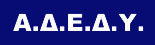                                         Αθήνα 6.10.2022ΕΚΤΕΛΕΣΤΙΚΗ ΕΠΙΤΡΟΠΗΤηλ 213.16.16.900Fax 2103246165